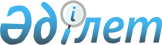 "2011 - 2013 жылдарға арналған республикалық бюджет туралы" Қазақстан Республикасының Заңын іске асыру туралы" Қазақстан Республикасы Yкiметiнiң 2010 жылғы 13 желтоқсандағы № 1350 қаулысына өзгерiстер енгiзу туралыҚазақстан Республикасы Үкіметінің 2011 жылғы 13 желтоқсандағы № 1523 Қаулысы

      Қазақстан Республикасының Үкіметі ҚАУЛЫ ЕТЕДІ:



      1. «2011 – 2013 жылдарға арналған республикалық бюджет туралы» Қазақстан Республикасының Заңын іске асыру туралы» Қазақстан Республикасы Үкіметінің 2010 жылғы 13 желтоқсандағы № 1350 қаулысына мынадай өзгерістер енгізілсін:



      көрсетілген қаулыға 19-2-қосымша осы қаулыға қосымшаға сәйкес жаңа редакцияда жазылсын;



      көрсетілген қаулыға 21-қосымшада:«»

      деген жол жаңа редакцияда жазылсын:«».

      2. Осы қаулы 2011 жылғы 1 қаңтардан бастап қолданысқа енгізіледі.      Қазақстан Республикасының

      Премьер-Министрі                                К. Мәсімов

Қазақстан Республикасы  

Үкіметінің       

2011 жылғы 13 желтоқсандағы

№ 1523 қаулысына   

қосымша       

Қазақстан Республикасы  

Үкіметінің       

2010 жылғы 13 желтоқсандағы

№ 1350 қаулысына  

19-2-қосымша      

Облыстық бюджеттерге, Астана және Алматы қалаларының

бюджеттеріне спорттағы дарынды балаларға арналған

мектеп-интернаттардың мұғалімдеріне біліктілік санаты

үшін қосымша ақы мөлшерін ұлғайтуға берілетін нысаналы

ағымдағы трансферттердің сомасын бөлу
					© 2012. Қазақстан Республикасы Әділет министрлігінің «Қазақстан Республикасының Заңнама және құқықтық ақпарат институты» ШЖҚ РМК
				4.Атырау облысы102 7564.Атырау облысы102 755Р/с

№Облыстар мен қаланың атауыСомасы, мың теңгеБарлығы2 8101.Ақмола облысы 1562.Шығыс Қазақстан облысы3383.Батыс Қазақстан облысы3624.Қарағанды облысы6175.Қызылорда облысы2206.Солтүстік Қазақстан облысы4937.Оңтүстік Қазақстан облысы624